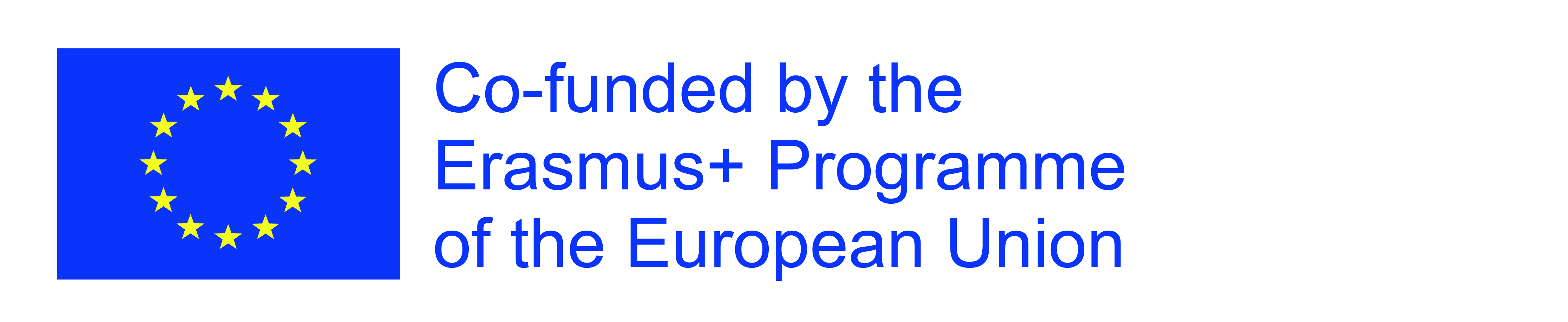 Progetto Erasmus La salute inizia in famiglia: Prevenzione e promozione della salute per le famiglie in condizioni precarie in EuropaPeriodo del progetto: 01.11.2020 – 31.10.2022Contenuto e obiettivi:Le famiglie che sono socialmente svantaggiate e hanno molteplici fardelli da affrontare sono anche svantaggiate in termini di salute. Le sette organizzazioni partner coinvolte nel nostro progetto provengono da Germania, Romania, Lituania, Austria, Italia e Regno Unito. Nel corso della loro consulenza e assistenza quotidiana, hanno scoperto che soprattutto i bambini e gli adolescenti di queste famiglie sono esposti a una vasta gamma di rischi per la salute. Gli studi hanno dimostrato che la povertà ha un impatto sulla salute dei bambini e degli adolescenti. Hanno trovato una maggiore incidenza di carie, sovrappeso, incidenti, diabete e disturbi di coordinazione come effetti di questa povertà. Anche gli esami diagnostici e le vaccinazioni sono meno frequenti tra i bambini delle famiglie socialmente svantaggiate. Gli esami sanitari prima dell'ingresso alla scuola primaria hanno fatto emergere un'incidenza sproporzionata di disturbi della coordinazione motoria e del linguaggio, così come una maggiore necessità di interventi precoci. A complicare le cose c'è il fatto che questo particolare gruppo sociale - che apparentemente ha il maggior bisogno di misure preventive per promuovere la salute - è anche poco raggiunto da tali misure. Fino ad oggi, l'assistenza sanitaria preventiva e la promozione della salute tra le famiglie svantaggiate non è stata un campo d'azione centrale per i partner del progetto coinvolti. Nell'ambito della nostra cooperazione europea, tuttavia, desideriamo dedicare energie su questo tema nella nostra quotidiana azione educativa e di consulenza. Da un lato, cerchiamo di interagire con i colleghi sull'importanza dell'assistenza sanitaria preventiva e della promozione della salute nel contesto europeo, creando così una base di conoscenza comune, e allo stesso tempo familiarizzando con le buone pratiche degli Stati membri partecipanti. A questo scopo, un totale di sei incontri transnazionali di progetto (TPM) di 2,5 giorni saranno tenuti durante i due anni del progetto. Circa 20 specialisti tra i partner del progetto parteciperanno a ciascuno di questi incontri. Per rendere la nostra cooperazione europea efficace anche a livello locale, intendiamo offrire consulenza sul tema della salute per i genitori di famiglie svantaggiate e povere. Il lavoro con i genitori contribuirà a migliorare la consapevolezza sulla salute, lo stato di salute dei bambini e degli adolescenti nelle loro famiglie. In questo senso, perseguiamo un "approccio di setting"; ciò significa che le offerte di consulenza ed educazione che avvieremo per i genitori saranno sperimentate, per esempio, in un asilo, un centro d’ascolto, un servizio d’accoglienza o un quartiere residenziale urbano. La prospettiva centrata sulla famiglia costituirà un elemento essenziale del nostro lavoro di progetto. Prevediamo di fornire consulenza su questioni di salute a un totale di circa 350-400 famiglie nell'ambito del nostro progetto. Lavoreremo nell'ambito delle consulenze individuali, da un lato; ma utilizzeremo anche metodologie di gruppo. Attraverso il nostro lavoro, cerchiamo specificamente di promuovere l'attuazione del Pilastro europeo dei diritti sociali a livello politico come un nuovo e centrale concetto strategico per l'Unione europea. In particolare per quanto riguarda la sezione 11 (assistenza all'infanzia e sostegno ai bambini) e la sezione 16 (assistenza sanitaria), attraverso il nostro lavoro comune, vorremmo garantire che il Pilastro abbia anche un impatto pratico sulla cittadinanza dell'UE.Organizzazioni partner:Caritas Association for the Diocese of Cologne, Germania (Coordination)Asociatia „ Caritas – Asistenta Sociala“ Filiala Organizatiei Caritas Alba Iulia; RomaniaAssociation of Lithuanian Children´s day care centres, Kaunas, LituaniaPiscesWM LTD, Flitwick, Gran BretagnaFondazione Diocesana Caritas Trieste Onlus, ItaliaCaritas Association for the Diocese of Linz, AustriaMinistry of Employment, Health and Social Affairs NRW, Düsseldorf, Germania